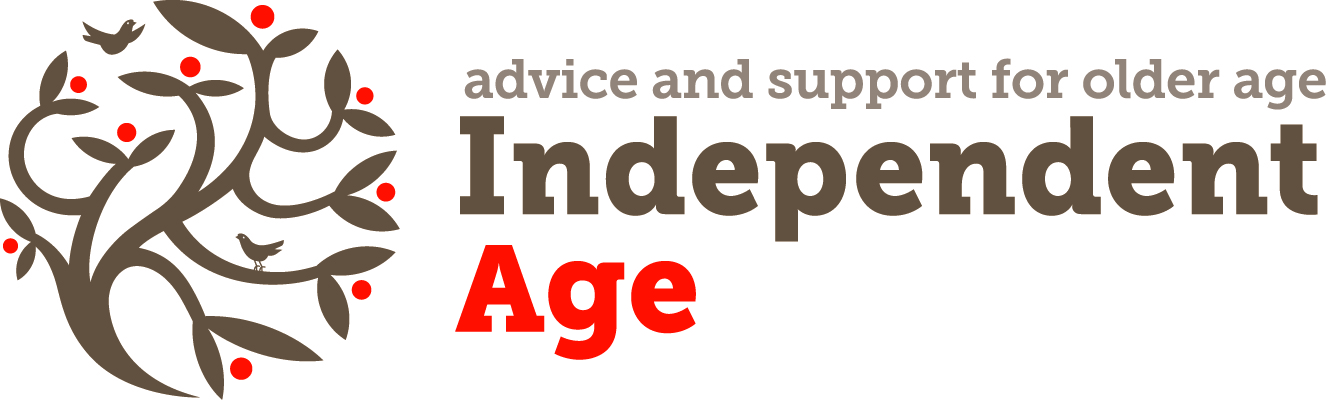 About Independent Age Friendship ServicesOur Telephone Volunteers and Volunteer Visitors will provide you with regular, friendly social chats.Our volunteers are trained by Independent Age and have had all the training and checks you would expect.To help you get the best from our Friendship Services, please take a look at our boundaries information below. They outline what you can expect from our volunteers, and also what they are unable to do for you.What your volunteer can do for you:Call (Telephone Volunteers) or visit (Volunteer Visitors) at a mutually agreed time each week or fortnight for a friendly chatOffer a listening ear and encourage you to talk about your life and interestsTreat you with dignity and respect at all timesLet you know in advance if they are unable to call or visitEncourage you to call our free of charge Helpline on 0800 319 6789 if you need information or adviceWhat your volunteer is unable to do:Telephone VolunteersGive out their phone number. If you would like to get in touch with your volunteer please call Telephone Services on 020 7605 4265Offer advice – instead they can refer you to our HelplineOffer counselling or therapy Act as an advocate or Power of AttorneyCome to visit youAccept any money or giftsPromise to keep a secret – if your volunteer feels you may be at risk of harm, or may harm others, they would need to share their concerns with their Independent Age contact, even if you do not give your permissionVolunteer VisitorsGive out their phone number or address. If you would like to get in touch with your volunteer please call your Independent Age Wellbeing Project Officer (the details will be on your welcome letter)Hold, retain and use any keys of your home  Offer advice – instead they can refer you to our Helpline Assist with filling out forms, eg for benefits claimsOffer counselling or therapyCarry out any health care or personal careCarry out any household chores or repairsAct as an advocate or Power of Attorney or executor for a willGive you a lift anywhere or take you out on tripsAccept any money or giftsProvide a respite break for a carerPromise to keep a secret – if your volunteer feels you may be at risk of harm, or may harm others, they would need to share their concerns with their Independent Age contact, even if you do not give your permissionPlease be aware Independent Age will never ask a volunteer to take financial information or monies from you on our behalf.  If your volunteer does ask you for these details please contact our Helpline immediately.Independent Age retains the right to monitor calls where systems allow.We hope you enjoy chatting with your volunteer, and we’ll get in touch from time to time to make sure you are happy with your Friendship Services.If you have any comments, questions or concerns please call your Independent Age contact, or phone our free of charge Helpline on 0800 319 6789.